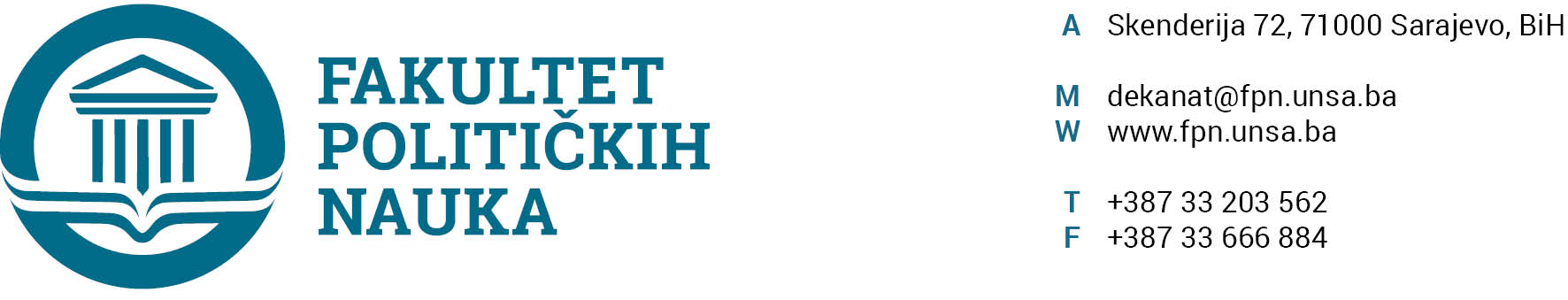 UNIVERZITET U SARAJEVUFAKULTET POLITIČKIH NAUKAODSJEK ZA SOCIOLOGIJUSARAJEVO, 10.09.2020. GODINEZAPISNIKsa sjednice Odsjeka za sociologiju održane u četvrtak, 10.09.2020. godine, u 12 sati sa slijedećim dnevnim redom:Prisutni:prof. dr. Dželal Ibraković, prof. dr. Dino Abazović, prof. dr. Merima Čamo, prof. dr. Halima Sofradžija, prof. dr. Lejla Mušić, prof. dr. Adnan Džafić prof. dr. Valida Repovac Nikšić, prof. dr. Mirza Emirhafizović, doc. dr. Sarina Bakić, doc. dr. Amer Osmić, doc. dr. Samir Forić, v.ass. Abdel Alibegović. Odsutni:prof. dr. Asim Mujkić (opravdano), prof. dr. Šaćir Filandra (opravdano), prof. dr. Senadin Lavić (opravdano).Dnevni red:USVAJANJE ZAPISNIKA SA PRETHODNE SJEDNICE, ODRŽANE 30.06.2020. GODINE.;Zaključak: Odsjek je jednoglasno usvojio zapisnik sa sjednice.MASTER/MAGISTARSKI STUDIJ; Zaključak: Odsjek je jednoglasno usvojio Spisak završnih radova sa terminima odbrana.ZAVRŠNI RADOVI - ODSJEKA SOCIOLOGIJA (3+2) - SEPTEMBAR 2020            Zaključno rednim brojem dva (2)RAZNOZaključak: Odsjek je jednoglasno podržao prijedlog konačne strukture za pisanje publikacije Uvod u sociologiju. Šefica Odsjeka je podsjetila na dopis prodekana Elvisa Fejzića, a koji se tiče ovjere i upisa ocjena iz ljetnog semestra do 15.09.2020.g.    SEKRETAR ODSJEKA:                                        ŠEFICA ODSJEKA:                    V.ASS. ALIBEGOVIĆ ABDEL                    PROF. DR. VALIDA REPOVAC NIKŠIĆ  REDNI BROJPREZIME I IME STUDENTA (br. indexa)NAZIV TEMEMENTORKOMISIJANAPOMENA/DATUM ODBRANESemra Kadribegović(416/II-SOC)FENOMEN STARLETIZACIJE U BOSANSKOHERCEGOVAČKOM DRUŠTVU- UZROCI I POSLJEDICEDoc.dr.Sarina BakićPredsjednik:doc.dr.Amer OsmićČlan:prof.dr.Halima SofradžijaMirnesa Bajrić(410/II-SOC)TRANZICIJA U ODRASLOST U BOSNI I HERCEGOVINI I ITALIJI:KOMPARATIVNA ANALIZAProf.dr.Mirza EmirhafizovićPredsjednik:prof.dr.Merima ČamoČlan:prof.dr.Dželal Ibraković